به نام خداگزارش شب شعر هفتگی کانون شعر و ادبنشست ادبی طبق روال گذشته در ساعت 17:15 دقیقه با شعری از حضرت حافظ آغاز شد و در ادامه طبق برنامه ی از پیش تعیین شده  مجری برنامه آقای مجتبی معزی به شرح زندگینامه و قرائت اشعار شاعر منتخب استاد محمد علی بهمنی پرداختند  و توضیحاتی راجع به بیوگرافی و سبک شعری ایشان ارائه کردند و اشعار ایشان مورد نقد و بررسی قرار گرفت.لازم به ذکر است که کلیه ی اشعار قبل از برگزاری نشست به سمع و نظر دکتر بیاتانی رسیده و مورد تایید ایشان قرار گرفته بود. همچنین خود ایشان به عنوان استاد ناظر از ابتدا تا پایان در جلسه حضور داشتنه و از روند جلسه رضایت خاطر داشتند. عده ای از دانشجویان نیز اشعاری قرائت کردند که به پیوست آمده است.جلسه راس ساعت 19 به اتمام رسید.اشعار:زندگی‌نامهاستاد دربارۀ تولّد خود می‌گوید: دو ماه به زمان تولّدم باقی‌مانده بود، که برادرم در دزفول بیمار می‌شود. خانواده هم از این فرصت استفاده می‌کنند تا به عیادتش بروند. این است که در قطار به‌دنیاآمدم و در شناسنامه‌ام درج شد متولّد اندیمشک، چون دایی من در ثبت احوال آن منطقه بود، شناسنامه‌ام را همان زمان می‌گیرد. البتّه زیاد آنجا نبودم، همان زمان ۱۰ روز یا یک‌ماه را در آنجا سپری کردیم، در اصل تهرانی هستیم. پدرم برای ده ونک و مادرم برای اوین است. در اصل ساکن خود بندرعباس بودیم. دوران کودکی را تهران، بخش شمیرانات، شهر ری، کرج و... به‌صورت پراکنده بودیم، چون پدرم شاغل در راه‌آهن بود، مأموریت‌های ایستگاهی داشتند.از سال ۱۳۵۳ به بندر عباس رفتم.سال‌های فعالیتاو در چاپخانه با زنده‌یاد فریدون مشیری که آن روزها مسؤول صفحۀ شعر و ادب هفت‌تار چنگ مجلۀ روشنکفر بود، آشنا شد و نخستین شعرش در سال ۱۳۳۰، یعنی زمانی که او تنها ۹ سال داشت، در مجلۀ روشنفکر به چاپ رسید. شعرهای وی از همان زمان تاکنون به‌طور پراکنده در بسیاری از نشریات کشور و مجموعه شعرهای مختلف و جُنگ‌ها، انتشار یافته‌است.بهمنی از سال ۱۳۴۵ همكاری خود را با رادیو آغاز كرد و برنامۀ صفحۀ شعر را با همکاری شبکه استانی خلیج فارس ارائه داده‌است. بهمنى در سال ۱۳۷۴ همکارى خود را با هفته‌نامۀ ندای هرمزگان آغاز مى‌کند و صفحه‌اى تحت عنوان تنفس در هواى شعر را هر هفته در پیشگاه مشتاقان خود قرار مى‌دهد.وی از سال ۱۳۵۳ ساکن بندرعباس شد و پس از پیروزی انقلاب، به تهران آمد و مجدداً در سال ۱۳۶۳ به بندرعباس عزیمت کرد و در حال حاضر نیز، ساکن همانجاست. محمدعلی بهمنی مسؤول چاپخانۀ دنیای چاپ بندرعباس و مدیر انتشارات چی‌چی‌کا (در گویش بندرعباسی به معنی قصّه) در بندرعباس است.غزل‌سرایان نسل گذشته از بهمنی تصویر غزل‌های نَرم و روان را در ذهن دارند. غزل‌هایی آرام و عاشقانه و انسانی. نسل جوان نیز حرکت او به‌سمت نوآوری و جسارتش را در خاطر دارند، جسارتی که از او شاعری پیشرو ساخته‌است.آثاربرخی اثار استاد:باغ لال (١٣۵٠)در بیوزنی (١٣۵١)عامیانه‌ها (١٣۵۵)گیسو، کلاه، کفتر (١٣۵۶)گاهی دلم برای خودم تنگ می‌شود (١٣۶٩)غزل (١٣٧٧)شاعر شنیدنی است (١٣٧٧)عشق است (١٣٧٨)نیستان (١٣٧٩)کاسۀ آب دیوژن، امانم بده (١٣٨٠)این خانه واژه‌های نسوزی دارد (١٣٨٢)من زنده ام هنوز و غزل فکر می کنم (1388)به فصل فصل تو معتادممن از چه چیز تو ای زندگی کنم پرهیزکه انعطاف تو، یکسان نشسته در هر چیز تفاهمی است میان من و تو و گل سرخرفاقتی است میان من و تو و پاییز به فصل فصل تو معتادم ای مخدر منبه جوی تشنه ی رگ های من بریز بریز نه آب و خاک، که آتش، که باد می داندچه صادقانه تو با من نشسته ای-من نیز اسیر سحر کلام توام، بگو بنشینمطیع برق پیام توام، بگو برخیز مرا به وسعت پروازت ای پرنده مخوانکه وا نمی شود این قفل با کلید گریز...........................................................مرا با برکه ام بگذار دریا ارمغان توتو از اول سلام ات پاسخ بدرود با خود داشتاگرچه سحر صوتت جذبه «داوود» با خود داشت بهشتت سبزتر از وعده ی شداد بود اما-برایم برگ برگش دوزخ «نمرود» با خود داشت ببخشایم اگر بستم دگر پلک تماشا راکه رقص شعله ات در پیچ و تابش دود با خود داشت «سیاوش» وار بیرون آمدم از امتحان گرچه-دل «سودابه» سانت هرچه آتش بود با خود داشت مرا با برکه ام بگذار دریا ارمغان توبگو جوی حقیری آرزوی رود با خود داشت...........................................................ای هرچه صدا، هرچه صدا، هرچه صدا-توپر می کشم از پنجره ی خواب تو تا توهر شب من و دیدار در این پنجره با تو از خستگی روز همین خواب پر از رازکافی ست مرا، ای همه ی خواسته ها تو دیشب من و تو بسته ی این خاک نبودیممن یکسره آتش، همه ذرات هوا تو بیدارم اگر دغدغه ی روز نمی کردبا آتش مان سوخته بودی همه را تو پژواک خودم بودم و خود را نشنیدمای هرچه صدا، هرچه صدا، هرچه صدا-ت آزادگی و شیفتگی، مرز نداردحتا شده ای از خودت آزاد و رها تو یا مرگ و یا شعبده بازان سیاست؟دیگر نه و هرگز نه، که یا مرگ که یا تو وقتی همه جا از غزل من سخنی هستیعنی همه جا-تو، همه جا-تو، همه جا-تو پاسخ بده از این همه مخلوق چرا من؟تا شرح دهم از همه خلق، چرا تو...........................................................«گاه باران همه ی دغدغه اش باغچه نیست»با تو از خویش نخواندم- که مجابت نکنمخواستم تشنه ی این کهنه شرابت نکنم گوش کن از من و بر همچو منی گوش مکنتا که ناخواسته مشتاق عذابت نکنم دستی از دور به هرم غزلم داشته باشکه در این کوره ی احساس مذابت نکنم گاه باران همه ی دغدغه اش باغچه نیستسیل بی گاهم و ناگاه خرابت نکنم فصلها حوصله سوزند.-بپرهیز- که تافصل پر گریه ی این بسته کتابت نکنم هرکسی خاطره ای داشت- گرفت از من و رفتتو بیندیش- که تا بیهده قابت نکنم................................................خون هر آن غزل که نگفتم به پای توستاین جا برای از تو نوشتن هوا کم استدنیا برای از تو نوشتن مرا کم است! اکسیر من! نه اینکه مرا شعر تازه نیستمن از تو می نویسم و این کیمیا کم است سرشارم از خیال ولی این کفاف نیستدر شعر من حقیقت یک ماجرا کم است تا این غزل شبیه غزل های من شودچیزی شبیه عطر حضور شما کم است گاهی ترا کنار خود احساس می کنماما چقدر ل خوشی ی خواب ها کم است! خون هر آن غزل که نگفتم به پای توستآیا هنوز آمدنت را بها کم است!بهارامسال نیز – یکسره سهم شما بهارمارا در این زمانه چه کاریست با بهار از پشت شیشه های کدر – مات مانده امکاین باغ رنگ ، کار خزان است یا بهار حتی تو را ز حافظه ی گل گرفته اندای مثل من غریب در این روز ها – بهار ! دیشب هوایی تو شدم باز ، این غزلصادق ترین گواه دل تنگ ما ، بهار گل های بی شمیم به وجدم نمی کشندرقصی در این میانه بماناد تا بهار ...................................................از خانه بیرون می زنم اما کجا امشب !شاید تو می خواهی مرا در کوچه ها امشبپشت ستون سایه ها روی درخت شبمی جویم اما نیستی در هیچ جا امشب می دانم آری نیستی اما نمی دانم-بیهوده می گردم به دنبالت چرا امشب ؟ هر شب تو را بی جست و جو می یافتم اما-نگذاشت بی خوابی ، به دست آرم تو را امشب ها ... سایه ای دیدم ! شبیه ات نیست اما حیف !ای کاش می دیدم به چشمانم خطا امشب هر شب صدای پای تو می آمد از هر چیزحتی ز برگی هم نمی آید صدا امشب امشب ز پشت ابر ها بیرون نیامد ماهبشکن قرق را ماه من ، بیرون بیا امشب گشتم تمام کوچه ها را ، یک نفس هم نیستشاید که بخشیدند دنیا را به ما امشب طاقت نمی آرم تو که می دانی از دیشبباید چه رنجی برده باشم بی تو تا امشب ای ماجرای شعر و شب های جنون منآخر چگونه سر کنم بی ماجرا امشب ؟دریا شده است خواهر و من هم برادرششاعرتر از همیشه نشستم برابرش خواهر سلام ! با غزلی نیمه آمدمتا با شما قشنگ شود نیم دیگرش خواهر ! زمان زمان برادرکشی است بازشاید به گوش ها نرسد بیت آخرش می خواهم اعتراف کنم : هر غزل که مابا هم سروده ایم , جهان کرده از برش با خود مرا ببر که نپوسد در این سکون_ شعری _ که دوست داشتی از خود رهاترش دریا سکوت کرده و من حرف می زنمحس می کنم که راه نبردم به باورش دریا ! منم _ همو که به تعداد موج هاتبا هر غروب خورده بر این صخره ها سرش هم او که دل زده است به اعماق و کوسه هاخون می خورند از رگ در خون شناورش خواهر ! برادر تو کم از ماهیان که نیستخرچنگ ها مخواه بریسند پیکرش دریا سکوت کرده و من بغض کرده امبغض برادرانه ای از قهر خواهرش................................من گلی ناچیدنی دیدم چنان خورشید او راماه بود اما و دستی زآسمانم چید او را  من که جز با چشم پاک دوستی او را ندیدمتا تو آیا با کدامین چشم خواهی دید او را در غزل های سلیمانیت بنشان اش که چون منخنده ی دیو ات نگریاند اگر دزدید او را او دلش عیار می خواهد تو را می خواهد آری_ کاشکی هرگز عیار من نمی سنجید او را پر غرور است و به سر امید فتحی تازه داردبشکنیدم تا شکست من دهد امید او را او غمی دارد که غیر از خنده درمانی ندارداین غزل ها را بخوانید و بخندانید او را بس که سنگین است بار گریه‌ ها بر دوش چشم جان فریادی ندارد مردمِ خاموش چشم راست می‌گویم ، مرا با نور و ظلمت کار نیستبسته‌ام بر جمله خواهش‌های جان، آغوش چشم تا بیاسایم در این هنجار و ناهنجارها- کرده‌ام یک کشتزار پنبه را در گوش چشم روستایی‌تر از آن هستم که در شهر شمابا نگاه چشم مخموری شوم مدهوش چشم من زبانی سرخ دارم با سر سبزی که هست در چنین هنگامه زیر سایه ی سرپوش چشم چشم بیدارم به راه کاروانی نیست نیستاز صدا افتاده در من دیگر آن چاووش چشم پلک می‌بندم، سوارِ خسته پیدا می‌شوداشک می‌تازد به روی شیشه منقوش چشم میهمانی خواهم از ویران‌ترین دل تا شبیمیزبان او شوم در خانه مفروش چشم..............................................................در اين زمانه ي بي هاي و هوي لال پرستخوشا به حال كلاغان قيل و قال پرست چگونه شرح دهم لحظه لحظه ي خود رابراي اين همه نا باور خيال پرست ؟ به شب نشيني ي ِ خرچنگ هاي مردابيچگونه رقص كند ماهي ي ِ زلال پرست ؟رسيده ها چه غريب و نچيده مي افتندبه پاي هرزه علف هاي باغ كال پرست رسيده ام به كمالي كه جز اناالحق نيستكمال دار براي من كمال پرست هنوز زنده ام و زنده بودنم خاري استبه چشم تنگي ي ِ نا مردم زوال پرست.................................................................تا گلِ غربت نرویاند بهار از خاک جانم با خزانت نیز خواهم ساخت ای خاک بی خزانم !گرچه خشتی از تو را حتی به رؤیا هم ندارمزیر سقف آشنایی هات می خواهم بمانمبی گمان زیباست آزادی ولی من چون قناریدوست دارم در قفس باشم که زیباتر بخوانمدر همین ویرانه خواهم ماند و از خاک سیاه اششعرهایم را به آبی های دنیا می رسانمگر تو مجذوب کجا آباد دنیایی من اماجذبه ای دارم که دنیا را به اینجا می کشانمنیستی شاعر که تا معنای « حافظ » را بدانیورنه بیهوده نمی خواندی به سوی عاقلانمعقل یا احساس ؟ حق با چیست ؟ پیش از رفتن - ای خوب !کاش می شد این حقیقت را بدانی یا بدانم.....................................................................تنهاییی ام را با تو قسمت می کنم سهم کمی نیستگسترده تر از عالم تنهایی من عالمی نیستغم آنقدر دارم که می خواهم تمام فصل ها رابر سفره ی رنگین خود بنشانمت  بنشین غمی نیستحوای من ! بر من مگیر این خود ستایی را که بی شکتنها تر از من در زمین و آسمانت آدمی نیستآیینه ام را بر دهان تک تک یاران گرفتمتا روشن ام شد در میان مردگان ام همدمی نیستهم واره چون من نه! فقط یک لحظه خوب من بیندیش- لبریزی از گفتن ولی در هیچ سویت محرمی نیستمن قصد نفی یِ بازی گل را و باران را ندارمشاید برای من که همزاد کویرم شبنمی نیستشاید به زخم من که می پوشم ز چشم شهر آن رادر دست های بی نهایت مهربانش مرحمی نیستشاید و یا شاید هزاران شاید دیگر اگر چهاینک به گوشِ انتظارم جز صدای مبهمی نیست...............................................................یخ کرده ام !اما نه از سوز زمستان !اما نه از شب پرسه های زیر بارانیخ کرده ام  یخ کردنی در تب تبی کهجسمم نه ! دارد باورم می سوزد از آنیخ کرده ام ! اما تو ای دست نوازشروح یخی را با چنین شولا مپوشانگرمم نخواهی کرد و فرقی هم نداردیخ بسته ای پوشیده باشد یا که عریانیخ بسته ام چون قطب آری این چنین استوقتی نمی تابی تو ای خورشید پنهانیخ کرده ام ! یخ کرده ام ! ها ... جان پناهم !مگذار فریادت کنم در کوهساران...........................................................دریا صدا که می زندم وقت کار نیستدیگر مرا به مشغله ای اختیار نیستپر می کشم به جانب هم بغض هر شبمآیینه ای که هیچ زمانش غبار نیستدریا و من چقدر شبیه ایم گرچه بازمن سخت بی قرارم و او بی قرار نیستبا او چه خوب می شود از حال خویش گفت دریا که از اهالی این روزگار نیستامشب ولی هوای جنون موج می زنددریا سرش به هیچ سری سازگار نیستای کاش از تو هیچ نمی گفتم اش ببیندریا هم این چنین که منم بردبار نیست .........................................................من پنجره ای باز شده رو به شمایمدیوار نمی خواست خودم را بسرایمماندم که در آن آجر و این شیشه ، چه فرق است ؟وقتی که کسی هوش ندارد به صدایم.................................................با پای دل قدم زدن آن هم کنار توباشد که خستگی بشود شرمسار تو در دفتر همیشه ی من ثبت می شوداین لحظه ها عزیز ترین یادگار تو از هر طرف به بن بست می رسیمنفرین به روزگار من و روزگار تو تا دست هیچ کس نرسد تا ابد به منمی خواستم که گم بشوم در حصار تو احساس می کنم که جدای ام نموده اندهمچون شهاب سوخته ای از مدار تو آن « کوپه ی تهی » منم آری که مانده امخالی تر از همیشه و در انتظار تو این سوت آخر است و غریبانه می رودــ تنها ترین مسافر تو از دیار تو هر چند مثل آینه هر لحظه فاش ترهشدار می دهد به خزانم بهار تو ــ اما در این زمانه ی عسرت ، مس مراترسم که اشتباه بسنجند عیار تو ................................................... حرفي براي گفتن اگر بود ديوار ها سكوت نمي كردندديوار ! اي قامت بلندآيا زبان آجري تودر بند بند سيمان ، محصور مانده استيا روزگار جايزه دار ماحتا تو را به عرصه ي تبليغ خوانده استديوار !آيا سكوت تنها جواب توست ؟يا طرح اين فرشته ي عريان                         حرف كتاب توست ؟ديوار !ديوار !اي خوش ترين جواب تو __آ                                    و                                    ا                                    راو مرد کوه بود که خود کوه وار بود    مصداق صادقانه ای از کوهسار بود افتاده مثل ریگ ته دره می نمود    ـ آن ایستاده مرد ـ که خود قله دار بوداز رود سد شده به تحمل صبور تر    با آنکه ، جان به دست تر از آبشار بودتنها به خواب می شد از او باج جان گرفت    مرگ از گشاده رویی او شرمسار بودمعیار او فراتر از این دید کوته است    او هم بهای زحمت و هم سنگ کار بودامروز مثل واقعه حرف مدام ماست    هر چند مثل حادثه در استتار بود..........................................................................: ابر های خبر این بار چه بارانی بودسخت سردم شده این سوز زمستانی بود در من انگار درختان کهن سال شکستبس که این بغض به من تاخته طوفانی بود همه دلواپسی ی قحطی ی عشقم ـ بی او ـکه زمین از نفسش غرق فراوانی بود : « اخوان رفت » . خبر با همه ی کوتاهیمثل شب خوانی یک زنجره طولانی بود آسمان باز پراکنده تر از این می خواستـ جمع ما را که به مصداق پریشانی بود تو به « امید » خراسانی خود می گرییمن به آن نادره « امید » که یمگانی بود او که تا بود ز « مزدشت » خودش زمزمه داشتگرچه ایام همه بانگ مسلمانی بود حیف ... تکراری از این دست که رسم من و توستنوش دارویی از آن دست که می دانی بوددریغ می کنی از من نگاه را حتی و نیز زمزمه ی گاه گاه را حتی من وتو ره به ثوابی نمی بریم از همچرا مضایقه داری گناه را حتی ؟ تو اشتباه بزرگ منی ببخشایمبه دیده می کشم این اشتباه را حتی بمن که سبز پرستم چه گفت چشمانت ؟که دوست دارم بخت سیاه را حتی بدیدن تو چنان خیره ام که نشناسمتفاوت است اگر راه و چاه را حتی اگرچه تشنه ی بوسیدن توام ای چشمبخواه می کشم این بوسه خواه را حتی بیا تلالؤ شعرم بر آب ها امشبتراش می دهد الماس ماه را حتی ............................................................با همه ی بی سر و سامانی ام باز به دنبال پریشانی امطاقت فرسودگی ام هیچ نیستدر پی ویران شدن آنی امآمده ام بلکه نگاهم کنیعاشق آن لحظه ی طوفانی امدل خوش گرمای کسی نیستمآمده ام تا تو بسوزانی امآمده ام با عطش سال هاتا تو کمی عشق بنوشانی امماهی یِ برگشته ز دریا شدمتا تو بگیری و بمیرانی امخوب ترین حادثه می دانم اتخوب ترین حادثه می دانی ام ؟حرف بزن ابر مرا باز کندیر زمانی ست که بارانی امحرف بزن حرف بزن ، سال هاستتشنه ی یک صحبت طولانی امها... به کجا می کشی ام خوب من ؟ها ... نکشانی به پشیمانی ام !................................................................پيش از آني كه به يك شعله بسوزانمشانباز هم گوش سپردم به صداي غمشانهر غزل گرچه خود از دردي وداغي مي سوختديدني داشت ولي سوختن با همشانگفتي از خسته ترين هنجره ها مي آمدبغض شان شيون شان ضجه ي زير وبم شاننشنيدي ومباد آنكه ببيني روزي- ماتمي را كه به جان داشتم از ماتم شانزخم ها خيره تر از چشم تو را مي جستندتو نبودي كه به حرفي بزني مرهم شان.............................................................گفتم : « بدوم تا تو همه فاصله ها را »تا زودتر از واقعه گویم گله ها راچون آیینه پیش تو نشستم که ببینیدر من اثر سخت ترین زلزله ها راپر نقش تر از فرش دلم بافته ای نیستاز بس که گره زد به گره حوصله ها راما تلخی نه گفتنمان را که چشیدیم وقت است بنوشیم از این پس بله ها رابگذار ببینیم بر این جغد نشستهیک بار دگر پر زدن چلچله ها را یک بار هم ای عشق من از عقل میندیشبگذار که دل حل بکند مسئله ها را...............................................من و تو تا نفس باشد من وتومن وتو در قفس باشد من وتو من وتو حرفمان حرف هوس نیستمن وتو از هوس باشد ، من وتو من و تو نیمه ای از روحمان کم« دو تنها و دو سرگردان عالم » غریبی ، بیشتر از اینکه یک عمرمن وتو زندگی کردیم بی هم ! من وتو بی قرار بی قراریبرای هم دو عکس یادگاری تمام روز بی تابیم وبی خواببه امید شب و شب زنده داری من وتو خار چشم سرنوشتیمکه این خط را از او بهتر نوشتیم جهنم جای سر افکندگان استمن وتو سربداران بهشتیم من وتو این هجا را می شناسیمزبان واژه ها را می شناسیم سکوت از جنس فریاد است اینجاچه خوب این هم صدا را می شناسیم.................................................زخم آن چنان بزن که به «رستم » ، «شغاد » زدزخمی که کینه بر جگر اعتماد زد باور نمی کنم به من این زخم بسته رابا چشم باز آن نگه خانه زاد زد با اینکه در زمانه ی بی داد می توانسر را به چاه صبر فرو برد و داد زد یا می توان که سیلی ی فریاد خویش رابا کینه ای گداخته بر گوش باد زد : - گاهی نمی توان به خدا حرف درد رابا خود نگاه داشت و روز معاد زد .......................................................................بس که سنگین است بار گریه ها بر دوش چشم                                                                   جان فریادی ندارد مردم خاموش چشمراست می گویم : مرا با نور و ظلمت کار نیست                                                                  بسته ام بر جمله خواهش های جان آغوش چشمتا بیاسایم در این هنجار و ناهنجارها                                                                  کرده ام یک کشتزار پنبه را در گوش چشمروستایی تر از آنم تا که در شهر شما                                                                   با نگاه مخموری شوم مدهوش چشممن زبانی سرخ دارم با سر سبزی که هست                                                                   در چنین هنگامه زیر سایه ی سرپوش چشمچشم بیدارم به راه کاروانی نیست ، نیست                                                                    از صدا افتاده در من دیگر آن چاووش چشمپلک می بندم سوار خسته پیدا می شود                                                                    اشک می تازد به روی شیشه ی منقوش چشممیهمانی خواهم از ویران ترین دل تا شبی                                                                     میزبان او شوم در خانه ی منقوش چشم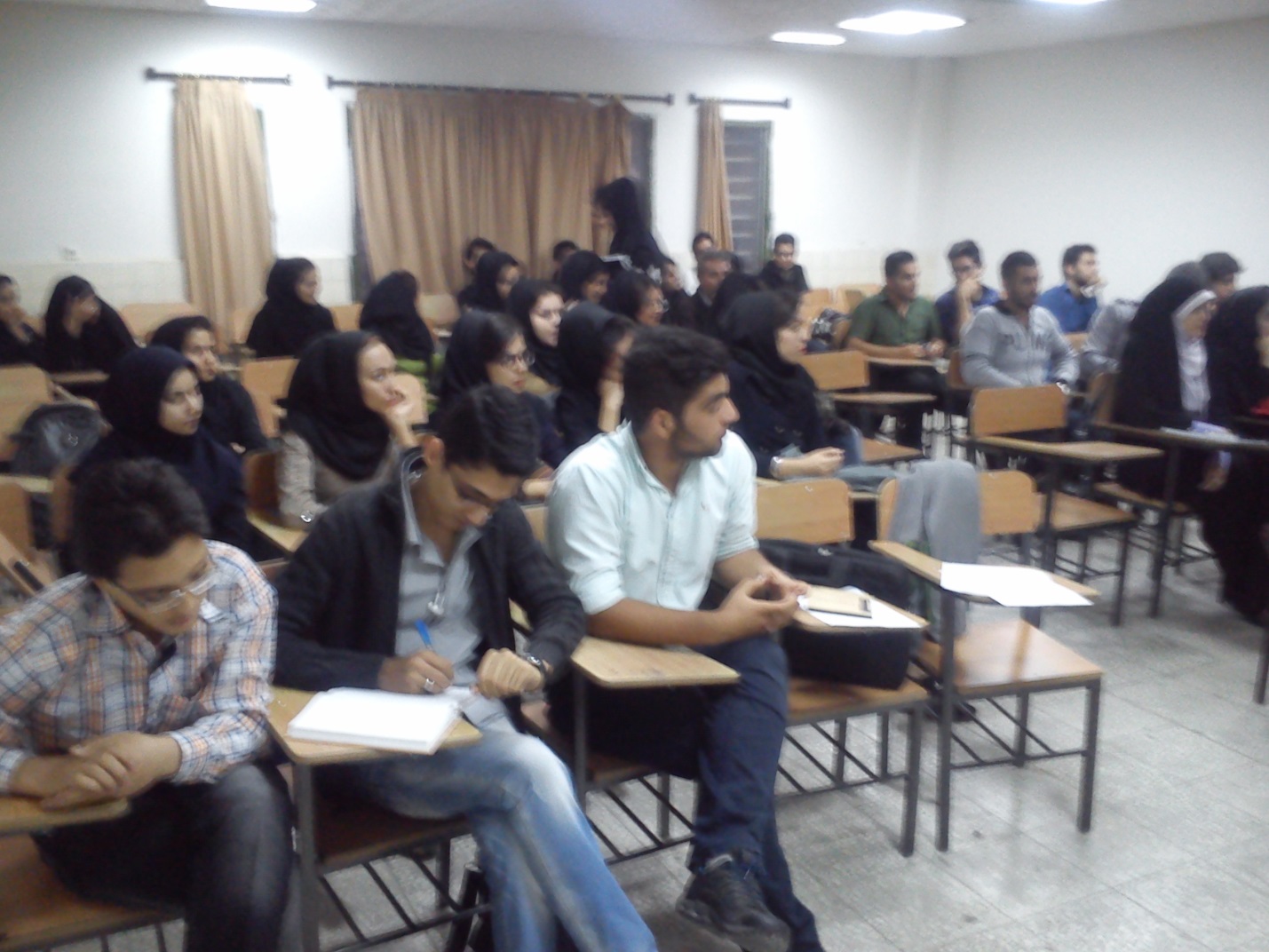 